ENGLISH LANGUAGE SCHOOL (PVT.) DUBAI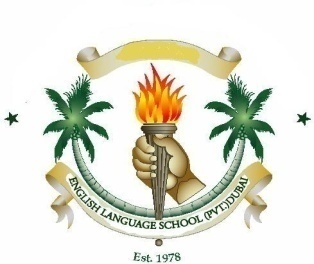 SCHOLASTIC SESSION: 2019-2020DISTANCE LEARNING PLAN: 12th April- 5th July’2020SUBJECT: SOCIAL STUDIES -CLASS/SECTION:2 ABCDEDISTANCE LEARNING PLAN: 12th April- 5th July’2020SUBJECT: MORAL EDUCATION - CLASS/SECTION: 2 ABCDEDATETOPICLEARNING OBJECTIVESSPECIFIC DETAILSPLATFORM RESOURCES (videos, worksheets, live streaming, website, url, etc)WEEK12/04/2020      TO16/04/2020Safety in Communities(Chapter #18,     page # 98)Give examples how feelings and opinions change over time.Transitions in feelings and opinions related to circumstances.Google classroomEdupageState the significance different professions in a community19/04/2020TO23/04/2020Safety in Communities(Chapter #18,   page # 98)Recognise contemporary social problems and examine their role in solving them.Recognise contemporary social issues(like, Health and safety hazards from Corona virus, waste management, pollutionGoogle classroomEdupageDescribe the role of doctors and police in times of Corona virus26/04/2020TO30/2020Celebrations in Different Cultures (Chapter # 12Page # 62)Compare and contrast traditions in families with different cultural backgrounds.Differentiate between different cultures and understand that every culture has their own celebrationsGoogle classroomEdupagehttps://www.youtube.com/watch?v=q8nh6qIh-_ADATETOPICLEARNING OBJECTIVESSPECIFIC DETAILSPLATFORM RESOURCES (videos, worksheets, live streaming, website, url, etc)3/5/ 2020to7/5/2020Celebrations in Different Cultures(Chapter # 12Page # 62)Make connections between places and events to understand the past and present.Connecting between places and events to understand situations along with past and presentGoogle classroomEdupageAssignment: Which festival does your family celebrate? Draw your celebration10/5/2020to14/5/2020I Disagreed with my friend(Chapter # 16,   Page # 86)Describe a personal experience with various topics.Importance of friendship     Significance of      toleranceGoogle classroom     EdupageDraw emoticons depicting Happiness, sadness, anger and agitation17/5/2020to21/5/2020I Disagreed with my friend(Chapter # 16,   Page # 86)Identify and use different strategies for effective classroom conflicts.Strategies to overcome classroom conflictsRespect for differentPerspectivesGoogle classroom     Edupage. List out the strategies to overcome Classroom conflicts.https://www.youtube.com/watch?v=EABFilCZJy8DATETOPICLEARNING OBJECTIVESSPECIFIC DETAILSPLATFORM RESOURCES (videos, worksheets, live streaming, website, url, etc)WEEK12/04/2020      TO16/04/2020Being Honest(Chapter # 4,   Page # 53)Define ‘Honesty’.List down ways of being honest.Explain HonestyMention Different ways   of being honest.Google classroom     Edupagehttps://www.youtube.com/watch?v=BvquJ1hm7nIWatch the YouTube video and sketch out a story on honesty with speaking balloons.19/04/2020TO23/04/2020Being Honest(Chapter # 4,      Page # 53)Identify ways                being honest in different situations.List down and explain ways of being honest in different situationsGoogle ClassroomEdupageStudents will write a story where they chose to be honest in spite of severe repercussions26/04/2020TO 30/04/2020Explore honesty through  story-telling(Chapter #5,  Page # 59)Difference between honesty and dishonesty.Identify the difference between ‘Honesty’ and ‘Dishonesty’. List down three characteristics of bothGoogle classroom     EdupageDraw or stick pictures of different situations of Honesty and Dishonesty.Write how will you celebrate ‘World Honesty Day?’3/05/2020TO07/05/2020Explore honesty through  story-tellingCompare betweenHonesty and dishonesty.Narrate a story on ‘Honesty’ and ‘Dishonesty’.Google classroom     Edupagehttps://www.youtube.com/watch?v=N8lWQ0cCJmg